式样3-8：流动党员活动证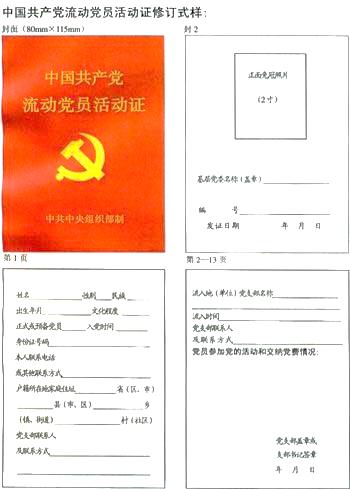 